ObjednávkaIdentifikace zadavateleMoravské zemské muzeumZelný trh 299/660200, Brno, Brno-MěstoIČO: 00094862DIČ: CZ00094862Kontaktní osoba: xxxxxtel.: xxxxxemail: xxxxxIdentifikace dodavateleZdeněk SvobodaŽatčany 7664 53 Újezd u BrnaIČO: 72447648DIČ: CZ7201163959tel: xxxxxemail: xxxxxIdentifikace veřejné zakázkyJménem zadavatele Vás vyzývám ve věci veřejné zakázky s názvem: „MZM Brno – podlahářské práce, SZ Jevišovice“ k poskytnutí plnění na základě této objednávky.  Podrobný popis předmětu objednávky:Předmětem plnění je v rámci dotačního projektu „MZM – zámek Jevišovice – vybudování expozice“, CZ.06.3.33/0.0/0.0/17_099/0007934 je nové sjednocení povrchu podlahy (190 m2) a to položením koberce včetně úpravy podkladu a navazujících stěn. Jedná se o koberec Optima SDE new ve 4 balících po návinu 13 bm a zakončení pomocí kobercové lišty, bílá mat Megat –140 metrů obvod, v pěti místnostech zámku v souladu s přiloženým půdorysem.  Součástí objednávky je také veškerý materiál potřebný ke zdárnému plnění, odstranění stávající krytiny a její ekologická likvidace. Místo dodání:SZ Jevišovice, kontakt pro zpřístupnění: 	xxxxxxxxxx xxxxxCelková cena plnění nepřesáhne:165 000,- Kč bez DPH, platba – fakturou na základě předávacího protokolu s uvedením názvu a čísla projektuTermín plnění objednávky:Do 31. 12. 2023Datum vytvoření objednávky:30. 11. 2023Autor dokumentu:	xxxxxSchválil: 		xxxxx, generální ředitel MZM 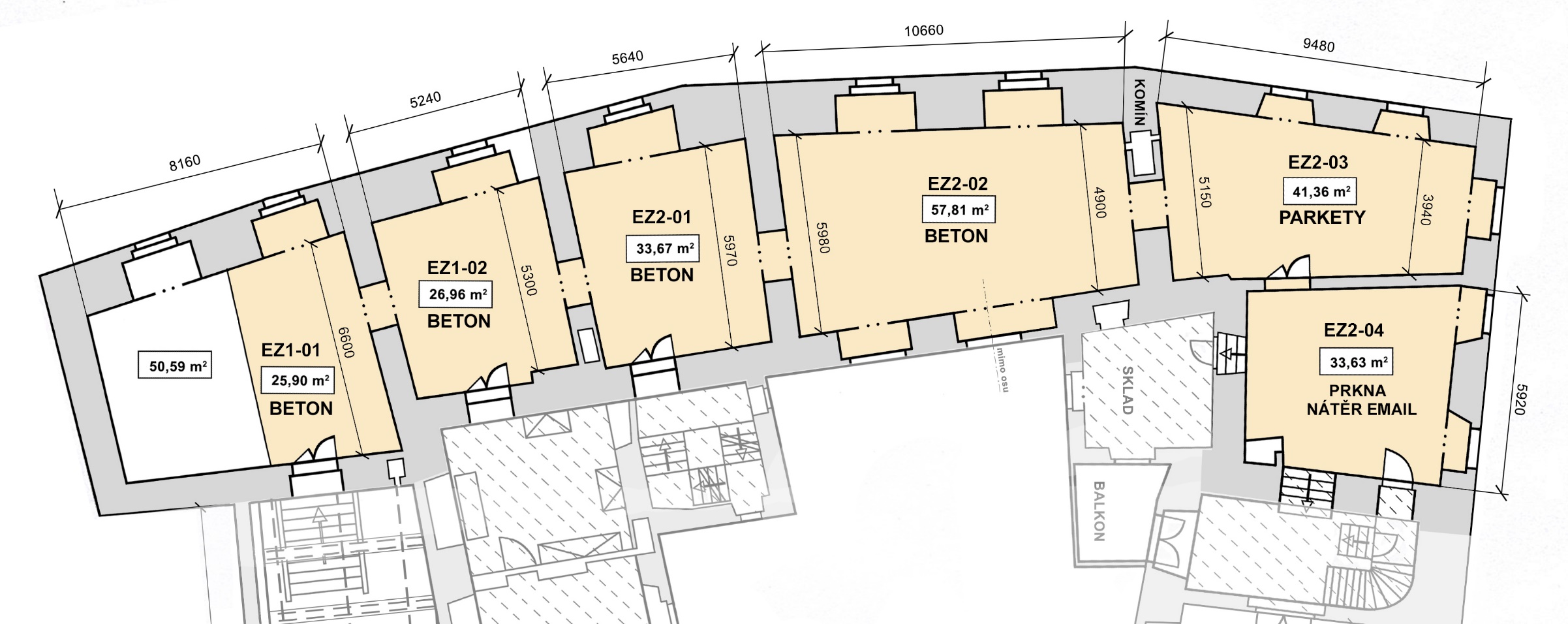 Název veřejné zakázky:MZM Brno – podlahářské práce, SZ JevišoviceSystémové číslo veřejné zakázky:N006/23/V00035514Druh veřejné zakázky:Veřejná zakázka na stavební práceTyp veřejné zakázky:Veřejná zakázka malého rozsahuDruh zadávacího řízení:Přímé zadání